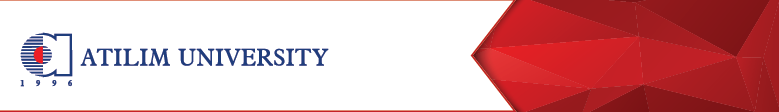 Nilgün Eliküçük Yıldırım, Ph.D.Associate Professor of International RelationsAtılım UniversityDepartment of International Relations 06830 İncek, Gölbaşı, Ankara/TURKEY nilgun.eyildirim@atilim.edu.trTel: +90 312 586 66 96PERSONALEDUCATIONACADEMIC POSITIONSADMINISTRATIVE DUTIESRESEARCH INTERESTSBook ChaptersCITATIONSCOURSES GIVENDate of Birth1988Place of BirthNevşehir2013-2018Gazi University, International Relations, Ph.D.2010-2013Gazi University, International Relations, M.A.2006-2010Gazi University, International Relations B.S.March/2022Associate Professor, Department of International Relations Atılım University, TurkeySeptember/2018Assistant Professor, Department of International Relations Atılım University, TurkeyFebruary 2013-June 2018Research Assistant, Department of International Relations Gazi University, TurkeySeptember/2019Deputy Head of International Relations Department, Atılım University1Chinese Foreign Policy2China-Turkey Relations3Turkish Politics4International Political Economy5Political Psychology1Nilgün Eliküçük Yıldırım (2023). Legitimation, co-optation, and survival: why is Turkey silent on China’s persecution of Uyghurs? Democratization, 1-22. (SSCI)2Gözde Yilmaz&Nilgün Eliküçük Yıldırım (2023). Turkey in-between the EU and China: from Europeanization to cooperation with China. Southeast European and Black Sea Studies, 23(4), 781-800. (SSCI)3Nilgün Eliküçük Yıldırım &Gözde Yilmaz (2022). Use/misuse of Chinese BRI investment? BRI-related crony capitalism in Turkey. Southeast European and Black Sea Studies,  23(2), 365-383. (SSCI)4Nilgün Eliküçük Yıldırım, (2021). Rigid boundaries between Turkey and China: is political mobility possible?. Turkish Studies, 22(1): 28-48. (SSCI)5Nilgün Eliküçük Yıldırım (2021). Çin’in Covid-19’la Mücadelesi: Sağlık İpekYolu ve Küresel Propaganda Savaşları. Kırklareli Üniversitesi İktisadi ve İdari Bilimler Fakültesi Dergisi, 10(1), 115-132.6Nilgün Eliküçük Yıldırım & Gözde Yilmaz (2020) Authoritarian diffusion or cooperation? Turkey’s emerging engagement with China, Democratization,27(7), 1202-1220. (SSCI)7Nilgün Eliküçük Yıldırım. (2020). Kuşak ve Yol Girişiminin Finansmanı:Çin’in Borç Tuzağı Mı?. Alternatif Politika, 12(3), 621-643 (TR Dizin)8Nilgün Eliküçük Yıldırım & Mesut Aslan (2020). China's Charm Defensive: Image Protection by Acquiring Mass Entertainment. Pacific Focus, 35(1), 141-171. (SSCI)9Nilgün Eliküçük Yıldırım (2019). Silk Road Economic Belt as China’s Eurasian Dream: Common Identity or Common Fear?. Bilig, (91), 235-254. (SSCI)10Nilgün Eliküçük Yıldırım, (2019). China’s International Identity Trilemma: Developing Country, Regional Power or Great Power?. Ankara Hacı Bayram Veli Üniversitesi İktisadi ve İdari Bilimler Fakültesi Dergisi, 21(1), 83-102. (Tr Dizin)11Nilgün Eliküçük Yıldırım, (2017). “Çin Dış Politikasında İttifak Yapmama Prensibi: Akademik Tartışmalar. Savunma Bilimleri Dergisi, 16(2), 15-35. (Tr Dizin)1Nilgün Eliküçük Yıldırım (2022). Turkey-China Rapprochement: Turkey’s Reconstruction of Its Liminality?. In Critical Readings of Turkey’s Foreign Policy. (Eds.) Birsen Erdoğan & Fulya Hisarlıoğu, (pp. 173-192). PalgraveStudies in International Relations, Palgrave Macmillan.2Nilgün Eliküçük Yıldırım (2022). Altyapı Yatırımlarının Ekonomi-Politiği: Çin Kamu İktisadi Teşebbüslerinin Kuşak ve Yol Projesindeki Rolü ve Önemi, içinde “Eleştirel Uluslararası Politik Ekonomi 2: Bölgesel Dinamikler, (Eds.)Faruk Yalvaç &Yelda Erçandırlı, 197. Orion Kitabevi.3Mesut Aslan & Nilgün Eliküçük Yıldırım (2021). Yeni Bir Güvenlik Mücadelesi Alanı Olarak İnternet: Çin’in İnternet Egemenliği Kavramı. İçinde  Güvenlik  Sorunları  Bağlamında  Yeni  Yaklaşımlar,  (Ed.)  BurçinDemirbilek, Orion Kitabevi.4Nilgün Eliküçük Yıldırım (2020) Xi Jinping’in Covid-19’la Mücadelesi, için “Küresel Siyaset ve Covid-19”. (Ed.), Çağlar Ezikoğlu, Orion Kitabevi.1Nilgün Eliküçük Yıldırım with Gözde Yılmaz, China as an Alternative Gravity Centre for Authoritarian Turkey? Growing economic engagement of China with Turkey. China and the contestation of the liberal economic order, 2021,  Centre  for  East  European  and  international  Studies,Frei  BerlinUniversity. Berlin/GERMANY2Nilgün Eliküçük Yıldırım, “The New Economy Program of China under Xi Jinping,” Canakkale Onsekiz Mart University, 5-6 July 2021, Çanakkale/TURKEY.3Nilgün Eliküçük Yıldırım, “Kuşak ve Yol Girişimi: Çin’in Marshall Planı Mı?”.	ISPEC	5th	INTERNATIONAL	CONFERENCE	ON	SOCIALSCIENCES & HUMANITIES, November 13-15, 2020 / Ankara, TURKEY4Nilgün Eliküçük Yıldırım, “China’s Homegrown Populism: Great Rejuvenation of Chinese Nation”. XII. INTERNATIONAL CONGRESS ON SOCIAL SCIENCES, CHINA TO ADRIATIC, 23-24 October 2020/ Faryab,Afghanistan.5Nilgün Eliküçük Yıldırım, “Is the International System Durkheimian Abnormal Society Form? Chinese IR Scholars Struggle for Acceptance in the IRT Hierarchy”. Paper presented at the CEEISA-ISA 2019 Joint International Conference, June 17-19, 2019, Belgrade, Serbia.6Nilgün Eliküçük Yıldırım, China’s International Identity Debates: Developi Country, Regional Power or Great Power?” Paper presented at 4th China and The Middle East Conference, June 20-22, Nevşehir, TurkeySum of times cited without self-citations (ISI Web of Science):19H-index (ISI Web of Science):31IR 422 Rising China: Current Issues in China’s Foreign and Economic Policies (AtılımUniversity)-UG+G2IR 409 China: Past and Present (Atılım University)-UG3IR 405 American Foreign Policy (Atılım University)-UG+G4IR 406 Current Issues in World Affairs (Atılım University) - UG5IR 310 Foreign Policy Analysis (Atılım University) - UG6IR 205 International Organizations (Atılım University) - UG7IR 112- Political Psychology (Atılım University)-UG 1FATEMEH LESANİ-  (2023) Authoritarian stability: The role of international cooperation in the Iranian regime's survival (Atılım Üniversitesi)2AYBİKE KURT GÜLTEKİN (2023) Brexit öncesi ve sonrası birleşik krallık çevre politikalarının neoliberalizm bağlamında değerlendirilmesi (Atılım Üniversitesi)3FERAH DİLEK ÇALIŞKANLAR (2023) Amerika Birleşik Devletleri ulusal güvenlik stratejilerinin uzay güvenliğine etkisi  (Atılım Üniversitesi)4KEMAL KAHRİMAN İNCE (2023) China in the United States Threat Matrix Atılım Üniversitesi)5ZÜBEYDE BERFE SÖNMEZ (2022) Obama ve Trump dönemlerinde ABD dış politikasında Çin Atılım Üniversitesi)6OZAN EFE (2022) Internet freedom vs internet sovereignty: analysis of cybersecurity responses by states and intergovernmental organizations Atılım Üniversitesi)7 RAND ABDURRAHMAN HATEM AL-SAMMARRAIE (2022) After 2003 Iraqi politics: Examining the influences of Iran and the U.S. on the Iraqi political scene Atılım Üniversitesi)8MOHD YOUSUF IBRAHİMKHİL (2021) Afghanistan and China relations amthe U.S. and NATO presence in Afghanistan (Atılım Üniversitesi)9PINAR DEMİR (2021). Ilımlılaşma ve dahil olma teorisi bağlamında Mısır'daMüslüman Kardeşler'in moderasyonu (Atılım Üniversitesi)10AYBİGE TAMAM (2021) Addressing the United States-China hegemostruggle	from the perspective of third wave hegemony studies. (Atıl Üniversitesi)11SEYDA NUR OSMANLI (2021) Kuşak ve yol girişimi: Cibuti ve Pakistörnekleri. (Atılım Üniversitesi)12FATMA AKIN AKILLI (2021) A neoliberal analysis of international cooperati with multinational service providers: The role and effect of the Council Europe's Convention on Cybercrime on fighting against transborder crim(Atılım Üniversitesi)13FATİH AYDIN (2021). Uluslararası finansal düzende Asya altyapı yatırbankası (AIIB) ve Türkiye-AIIB ilişkileri. (Atılım Üniversitesi)14Duygu Öztürk (2021) Güney Kore Kalkınma Modeli'nde chaebol ve kalkınmadevlet politikasının rolü ve önemi (Atılım Üniversitesi)15CEM SAVAŞ (2020) İsrail'in Doğu Akdeniz enerji politikası ve TürkiyeKKTC üzerine etkileri. (Atılım Üniversitesi)16HUSSEIN ABDULLAH MISHAAL (2019). Irak-İran ilişkileri: 1980-201(Atılım Üniversitesi)17DİLEK KHALİL (2019). Suriye Baas Partisi'nin iktidar mücadelesinde Armilliyetçiliğinin rolü. (Atılım Üniversitesi)